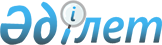 Об определении для заказчиков единого организатора государственных закупок и определении бюджетных программ и товаров, работ, услуг, по которым организация и проведение государственных закупок выполняется единым организатором
					
			Утративший силу
			
			
		
					Постановление акимата города Павлодара Павлодарской области от 28 декабря 2018 года № 1374/27. Зарегистрировано Департаментом юстиции Павлодарской области 3 января 2019 года № 6219. Утратило силу постановлением акимата города Павлодара Павлодарской области от 4 июля 2019 года № 810/1 (вводится в действие со дня его первого официального опубликования)
      Сноска. Утратило силу постановлением акимата города Павлодара Павлодарской области от 04.07.2019 № 810/1 (вводится в действие со дня его первого официального опубликования).
      В соответствии со статьей 31 Закона Республики Казахстана от 23 января 2001 года "О местном государственном управлении и самоуправлении в Республики Казахстан", подпунктом 3) пункта 1 статьи 8 Закона Республики Казахстан от 4 декабря 2015 года "О государственных закупках", акимат города Павлодара ПОСТАНОВЛЯЕТ:
      1. Определить для заказчиков единым организатором государственных закупок по городу Павлодару государственное учреждение "Отдел государственных закупок города Павлодара" акимата города Павлодара.
      2. Определить бюджетные программы и товары, работы, услуги, по которым организация и проведение государственных закупок выполняется единым организатором государственных закупок согласно приложению 1 к настоящему постановлению.
      3. Признать утратившими силу некоторые постановления акимата города Павлодара согласно приложению 2 к настоящему постановлению.
      4. Государственному учреждению "Отдел государственных закупок города Павлодара" акимата города Павлодара принять необходимые меры, вытекающие из настоящего постановления.
      5. Контроль за исполнением настоящего постановления возложить на заместителя акима города Бейсекина А. У.
      6. Настоящее постановление вводится в действие со дня его первого официального опубликования. Бюджетные программы и товары, работы, услуги, по которым организация и
проведение государственных закупок выполняется единым организатором Перечень утративших силу некоторых постановлений акимата города Павлодара
      1. Постановление акимата города Павлодара от 19 февраля 2016 года № 176/3 "Об определении для заказчиков единого организатора государственных закупок и определении бюджетных программ и товаров, работ, услуг, по которым организация и проведение государственных закупок выполняется единым организатором" (зарегистрировано в Реестре государственной регистрации нормативных правовых актов за № 4992, опубликовано 18 марта 2016 года в газете "Регион.kz");
      2. Постановление акимата города Павлодара от 31 октября 2016 года № 1139/28 "О внесении изменений в постановление акимата города Павлодара от 19 февраля 2016 года № 176/3 "Об определении для заказчиков единого организатора государственных закупок и определении бюджетных программ и товаров, работ, услуг, по которым организация и проведение государственных закупок выполняется единым организатором" (зарегистрировано в Реестре государственной регистрации нормативных правовых актов за № 5278, опубликовано 3 декабря 2016 года в газетах "Звезда Прииртышья", "Сарыарқа Самалы");
      3. Постановление акимата города Павлодара от 7 февраля 2017 года № 146/5 "О внесении изменения в постановление акимата города Павлодара от 19 февраля 2016 года № 176/3 "Об определении для заказчиков единого организатора государственных закупок и определении бюджетных программ и товаров, работ, услуг, по которым организация и проведение государственных закупок выполняется единым организатором" (зарегистрировано в Реестре государственной регистрации нормативных правовых актов за № 5369, опубликовано 14 февраля 2017 года в газетах "Звезда Прииртышья", "Сарыарқа Самалы").
					© 2012. РГП на ПХВ «Институт законодательства и правовой информации Республики Казахстан» Министерства юстиции Республики Казахстан
				
      Аким города Павлодара

А. Кумпекеев
Приложение 1
к постановлению акимата
города Павлодара от "28"
декабря 2018 года № 1374/27
№ п/п
Наименование
1
Государственные закупки работ на проведение технико-экономического обоснования. Разработка проектно-сметной документации
2
Государственные закупки товаров, работ, услуг способами конкурса (аукциона), если сумма лота (пункта плана), выделенная на закуп превышает семитысячекратный месячный расчетный показатель, но не более стотысячекратного месячного расчетного показателя, установленного на соответствующий финансовый год
3
Государственные закупки товаров, работ, услуг способами конкурса (аукциона) в рамках бюджетных программ развития, предусматривающих реализацию бюджетных инвестиционных проектов городскими исполнительными органамиПриложение 2
к постановлению акимата
города Павлодара от "28"
декабря 2018 года № 1374/27